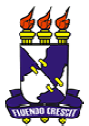 UNIVERSIDADE FEDERAL DE SERGIPEPRÓ-REITORIA DE PÓS-GRADUAÇÃOPROGRAMA DE PÓS-GRADUAÇÃO EM CIÊNCIAS DA RELIGIÃOFORMULÁRIO DE REQUISIÇÃO PARA DISCENTES      , 18 de junho de 2021___________________________________________ASSINATURA - REQUERENTEIDENTIFICAÇÃO*Nome completo:      No. de Matrícula:              E-mail:         REQUISIÇÃO* Proficiência em Língua Estrangeira: entrega de certificado e integralização da atividade Tirocínio (Estágio Docência): entrega de relatório e integralização da atividade Atividades Complementares: entrega de formulário com cópias de certificados e Lattes atualizado e integralização da atividadeObs.: clique aqui para consultar as Instruções Normativas vigentes sobre as atividades acima. Aproveitamento de estudos: entrega de documentos para abertura de processo (clique aqui para consultar as normativas vigentes da COPGD) Certificado de pós-doutorado: entrega de documentos para abertura de processo (clique aqui para consultar as normativas vigentes da COPGD) Pós-defesa: entrega de versão final de dissertação (clique aqui para consultar o guia de orientações do programa) Diploma: entrega de documentos para abertura de processo (clique aqui para consultar o guia de orientações do programa) Outros:      OBSERVAÇÕES (opcional)